Publicado en  el 30/09/2014 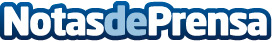 Inforpress recibe el Digital Communication Awards 2014 Recibe el galardón en la categoría Newsletter online por el proyecto desarrollado para Astellas Pharma, una de las 20 primeras compañías farmacéuticas del mundo.Datos de contacto:InforpressNota de prensa publicada en: https://www.notasdeprensa.es/inforpress-recibe-el-digital-communication_1 Categorias: Comunicación http://www.notasdeprensa.es